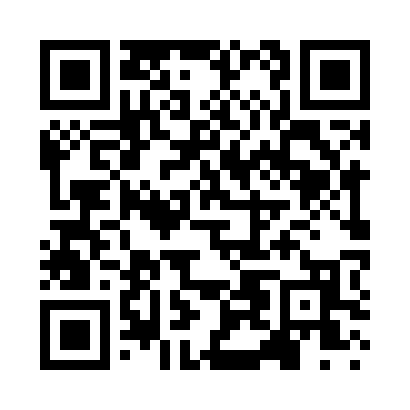 Prayer times for Ducket Crossing, Utah, USAMon 1 Jul 2024 - Wed 31 Jul 2024High Latitude Method: Angle Based RulePrayer Calculation Method: Islamic Society of North AmericaAsar Calculation Method: ShafiPrayer times provided by https://www.salahtimes.comDateDayFajrSunriseDhuhrAsrMaghribIsha1Mon4:326:031:255:198:4710:182Tue4:336:041:255:198:4710:183Wed4:336:041:265:198:4710:174Thu4:346:051:265:198:4610:175Fri4:356:051:265:198:4610:176Sat4:366:061:265:198:4610:167Sun4:366:071:265:198:4610:168Mon4:376:071:265:208:4510:159Tue4:386:081:275:208:4510:1510Wed4:396:081:275:208:4510:1411Thu4:406:091:275:208:4410:1312Fri4:416:101:275:208:4410:1313Sat4:426:101:275:208:4310:1214Sun4:436:111:275:208:4310:1115Mon4:446:121:275:208:4210:1016Tue4:456:131:275:208:4210:1017Wed4:466:131:275:208:4110:0918Thu4:476:141:275:208:4110:0819Fri4:486:151:285:208:4010:0720Sat4:496:161:285:208:3910:0621Sun4:506:161:285:208:3910:0522Mon4:516:171:285:198:3810:0423Tue4:526:181:285:198:3710:0324Wed4:536:191:285:198:3610:0225Thu4:546:201:285:198:3510:0126Fri4:556:201:285:198:359:5927Sat4:566:211:285:198:349:5828Sun4:586:221:285:188:339:5729Mon4:596:231:285:188:329:5630Tue5:006:241:285:188:319:5531Wed5:016:241:275:188:309:53